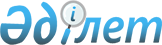 О назначении Нурбека С.Указ Президента Республики Казахстан от 11 июня 2022 года № 919
      Назначить Нурбека Саясата Министром науки и высшего образования Республики Казахстан. 
					© 2012. РГП на ПХВ «Институт законодательства и правовой информации Республики Казахстан» Министерства юстиции Республики Казахстан
				
      Президент Республики Казахстан

К. Токаев
